Примерные упражнения и игры на развитие артикуляционной моторикиАртикуляционные упражнения с функциональной нагрузкой(Е.Ф. Архипова) «Жало змеи»Ребенок изображает языком жало змеи, резко выкидывая язык вперед с силой (до боли). Затем одновременно с языком жало змеи имитируют руки (согнутые в локтях руки выбрасываются вперед и возвращаются в исходное положение). Затем руки и язык двигаются разнонаправленно.«Театр масок»Учитель-логопед: «Ребята, сегодня мы с вами посетим «Театр масок». Вы станете артистами, а я – фотографом. Вы будете изображать выражение лица различных героев. Например, покажите, как выглядит злая Баба-яга». Дети с помощью мимики и несложных жестов изображают Баба-ягу.Учитель-логопед: «Хорошо! А теперь замрите. Фотографирую. Молодцы! Некоторым даже смешно стало. Смеяться можно, но только когда кадр уже отснят. А теперь изображайте Ворону из басни«Ворона и Лисица» в тот момент, когда они сжимает в ключе сыр». Дети плотно сжимают челюсти, одновременно вытягивая губы – изображают клюв.Учитель-логопед: «Внимание! Замри! Снимаю! Спасибо! Молодцы! А теперь покажите, как испугалась бабушка из сказки«Красная шапочка», когда поняла, что разговаривает не с внучкой, а с Серым Волком».Можно предложить детям изобразить сердитого Карабаса- Барабаса, грустного Пьеро, радостного Буратино, который нашел золотой ключик, спящую царевну и т.п.«Воздушный шарик»Дети встают в круг. Учитель-логопед говорит: «Представьте, что мы сейчас будем надувать шарик. Вдохните воздух, надуйте щеки. Поднесите воображаемый шарик к губам и медленно, через приоткрытые губы надувайте его. Следите глазами за тем, как ваш шарик становится все больше и больше, как на нем увеличиваются, растут узоры. Дуйте осторожно, чтобы шарик не лопнул. А теперь покажите свои шарики дуг другу». Упражнение повторяется два раза. Сказка «У бабушки с дедушкой»Толстые внуки приехали в гости (щеки надуть)с ними худые – лишь кожа да кости (щеки втянуть). Бабушка с дедушкой всем улыбнулись (улыбнуться), Поцеловать они всех потянулись (губы сделать трубочкой).Утром проснулись – в улыбочку губы (улыбнуться).Чистили мы свои верхние зубы (язык поднят кверху).Вправо и влево, внутри и снаружи (соответствующие движения поднятым кверху языком).С нижними зубками тоже мы дружим (повторение этих движений языком в положении языка вниз).Губы сожмём мы, и рот прополощем (поочерёдное надувание щёк –губы не пропускают воздух)И самоваром пыхтим, что есть мочи (одновременное надувание обеих щёк с последующим выпусканием воздуха через губы).Блюдца поставим – положат блины нам (расслабленный язык на нижней губе).Дуем на блинчик – не в щёки, не мимо (подуть на «блинчик»).Блинчик жуём, завернём и надкусим (жевание распластанного язык, потом прикусывание его упертого за нижними зудами),Следующий блинчик с вареньем закусим (широким кончиком языка облизываем губы).Чашки поставим, чтоб чаю налили (широкий кончик языка с поднятыми краями),На нос подули – мы чай остудили (подуть с «чашечки» вверх).Чаю попили – никто не обижен («чашечка» двигается вперёд- назад).Вкусный был завтрак – мы губки оближем (кончик языка облизывает губы по кругу).Бабушка шила, а Барсик с катушкойбегал, как будто с живою зверюшкой (кончик языка зацепляем за нижние губы и двигаем язык вперёд-назад).Бабушке нашей всегда помогаем:нитки в иголки мы ей продеваем (узкий язык вытянут вперёд). Бабушка швы на машинке строчила (узкий язык двигается вперёд-назад)И на зигзаг её переключила (узкий язык двигается влево-вправо).Петли иголкой она обметала (кончик языка описывает круг за губами),Пуговки круглые попришивала (кончик языка упирается то в одну, то в другую щёку, а палец пытается втолкнуть его в рот).Дедушка сделал для внуков качели (широкий язык ставится попеременно то за верхние, то за нижние зубы),Все мы на них покачаться успели.После качелей мы в прятки играли (широкий язык убирается под верхнюю губу),Прятались на чердаке и в подвале (широкий язык - под нижнюю губу).Дедушка скачет на лошади ловко (щёлкаем языком),Звонкие вязнут на глине подковки (цоканье на верхней губе).Вот	замедляет	лошадка	шажочки	(медленное	цоканье	с натягиванием подъязычной связки),Вот на опушке мы видим грибочки (присасываем язык к нёбу и открываем рот).Мы их в корзинки скорее собрали (оттягивание нижней челюсти вниз –язык в положении «грибочек»; логопед «собирает грибочки»),Лошади «тпрру» мы у дома сказали (продувание сквозь сомкнутые губы с их вибрацией).Вот из сарая индюшка пришла,важно сказала: «бл-бл-бл-ла» (широкий язык ходит вперёд-назад по верхней губе; упражнение делаем с голосом).«Счет до десяти»Раз – скорее улыбнись, Два – язык опустим вниз,Три – язык наверх потянем, На четыре – позеваем, Пять – варенье облизать, Шесть – по нёбу постучать,Семь – лошадка скачет звонко, Восемь – гриб на ножке тонкой, Девять – можно поболтать, Десять – нужно отдыхать.Примерные игры на развитие общей моторной организации деятельности«Доброе животное»Дети встают в круг и берутся за руки. Учитель-логопед говорит:«Представьте, что мы одно большое доброе животное. Давайте подышим вместе. На вдох – делаем шаг вперед, на выдох – шаг назад».Дети выполняют инструкцию, учитель-логопед продолжает:«Так дышит животное и так же ровно и четко бьется его большое сердце. Стук – шаг вперед, стук – шаг назад. Давайте подышим и послушаем стук сердца доброго животного».«Дракон кусает свой хвост»Дети встают в колонну, кладут руки на плечи впередистоящих участников. Первый ребенок – «голова дракона», последний –«кончик хвоста». «Голова» должна дотронуться до «кончика хвоста».«Тело» дракона неразрывно. Как только «голова» схватит «хвост», первый участник встает в конец колонны. Игра продолжается до тех пор, пока каждый участник не побывает в двух ролях.«Улитка»Учитель-логопед показывает детям картинки с изображением улитки и лягушки, объясняет, почему улитка боится лягушки, что делает улитка в момент опасности. Затем дети встают в колонну, кладут руки на талию впередистоящих участников.Учитель-логопед предлагает представить, что все они превратились в одну большую улитку. По команде учителя-логопеда«Лягушка!» - «улитка» закручивается в спираль и замирает без движения. По команде «Лягушка ускакала» - дети, не расцепляя рук, движутся по комнате и хором произносят: «Вновь гулять улитка хочет, радуется и хохочет». Игра повторяется несколько раз.«Кенгуру»Дети разделяются на пары. Один из детей, входящих в пару –«кенгуру», - стоит, второй – «кенгуренок» – сначала встает к нему спиной, а затем приседает.Дети берутся за руки и движутся в таком положении до указанного места (до стены, до окна и т.п.).затем дети меняются ролями, игра повторяется.«Пластилиновая кукла»Дети разделяются на пары. Один из детей, входящий в пару, будет «скульптором», другой – «пластилином». «Скульптор» должен лепить  «куклу»,  придавая  «пластилину»  определенную  позу.«Пластилин» должен быть мягким и податливым. Затем дети меняются ролями, упражнение повторяется.«Огонь и лёд»Дети образуют большой круг. По команде учителя-логопеда«Огонь!» - они начинают выполнять интенсивные движения всемтелом. Плавность и степень интенсивности движений каждый ребенок выбирает произвольно.По команде «Лёд!» – дети застывают в позе, в которой их настигла команда, напрягаю до предела все тело.После напряжения наступает фаза естественного расслабления. Учитель-логопед несколько раз чередует обе команды, произвольно меняя время выполнения той и другой.«Шалтай-болтай»Дети встают в круг на расстоянии вытянутой руки друг от друга и поворачивают корпус вправо и влево. Руки при этом свободно болтаются вдоль тела. Учитель-логопед произносит: «Шалтай-болтай сидел на стене, Шалтай-болтай свалился во сне». Дети приседают и падают на ковер.«Росток»Учитель-логопед говорит: «Лягте в удобное положение. Вытянитесь и расслабьтесь. Теперь закройте глаза и слушайте меня.Однажды в теплое летнее утро, когда яркое солнце нежно обогревало землю, с дерева упало маленькое семечко. Земля мягко и нежно обняла его. Семечко чувствовало, как погружается в землю, которая окутала его своей заботой и теплом. И ему стало так спокойно и комфортно, что оно расслабилось и позволило заботиться о себе. Земля, как родная мать убаюкивало семечко, и оно заснуло.А тем временем выпал снег и накрыл всю землю мягким пушистым одеялом. Нашему семечку стало уютно, и оно сладко потянулось во сне.Вскоре снег растаял. Солнышко стало припекать, птицы запели звонкие песни, и наше семечко проснулось. И тут оно услышало голоса птиц, животных, почувствовало вокруг голоса насекомых. Ой! Как стало интересно нашему семечку. Что же происходит наверху? Не опасно ли там? Но земля только мягко подтолкнула семечко к поверхности, и ему вновь стало спокойно. Семечко уцепилось за землю своими корешками и потянулось вверх к солнышку.Вначале на поверхности показался его стебелек. Он был еще очень робкий, крохотный, слабенький, но день ото дня набирал силу, питаясь соками матери-земли и теплом отца-неба. И вскоре на стебельке появились листья.А сам стебелек продолжал тянуться вверх, к небу. Скоро сказка сказывается, да не скоро дело делается, но наш стебелек вырос ипревратился в большое сильное дерево, которое укрывает путников от знойного солнца или спасает от дождя под кроной своих листьев.На нем нашли пристанище птицы. Они свили на его ветках гнезда и обзавелись птенцами. К нему приходят и животные, чтобы насытится его плодами.Вот так и человек растет. Медленно… но пройдет некоторое время, и вы станете взрослыми, прекрасными юношами и девушками. А пока вы еще дети. Надо радоваться детству, этой прекрасной поре.Поиграем в росточек. Сядьте на корточки, опустите голову и руки вниз. Теперь постепенно, очень медленно выпрямляйтесь, будто стебелек тянется вверх. Я буду считать до десяти:1 – ощутите свои ноги, медленно поднимаясь и выпрямляя их;2 – выпрямите колени;3-4 – медленно распрямите спину, голова и руки расслаблены, по-прежнему опущены вниз;5-6 – спина становится прямее;7-8 – руки поднимаются вверх, будто листья на вашем стебельке;– голова поднимается вверх;– потянитесь всем телом вверх и улыбнитесь солнышку. Вот вы и выросли!»«Будь внимателен!»Дети шагают под «Марш» С. Прокофьева. Затем на слово«Зайчики», произнесенное ведущим, дети должны начать прыгать, на слово «лошадки» - как бы ударять «копытом» об пол, «раки» - пятиться, «птицы» – бегать, раскинув руки в стороны, «аист» – стоять на одной ноге.«Слушай хлопки»Дети идут по кругу. Когда педагог хлопнет в ладоши 1 раз, дети должны остановиться и принять позу аиста (стоять на одной ноге, руки в стороны). Если ведущий хлопнет два раза, играющие принимают позу лягушки (присесть, пятки вместе, носки и колени в стороны, руки между ногами на полу). На три хлопка играющие возобновляют ходьбу.«Тропинка»Дети делятся на две команды с одинаковым количеством участвующих. В каждой команде дети берутся за руки, образуя два круга, и по сигналу логопеда начинают движение по кругу в правуюсторону до тех пор, пока не прекратится музыка (пауза в музыке через разное количество тактов: (6, 12, 18 и т. д.). После этого логопед дает задание, которое выполняется обеими командами. Если педагог говорит: «Тропинка!», участники каждой команды становятся друг за другом, кладут руки на плечи впереди стоящего, приседают, наклоняя голову чуть-чуть вниз. Если педагог говорит: «Копна!», все участники игры направляются к центру своего круга, соединив руки в центре. Если «Кочки!», все участники игры приседают, положив руки на голову. Эти задания чередуются. Кто быстрее выполнит задание, тот получит очко. Выигрывает команда, набравшая наибольшее количество очков.«Рыбки»Детям предлагается свободно двигаться по комнате, не касаясь друг друга, самыми разнообразными способами, сосредоточившись на ощущениях, возникающих в теле. Они могут передвигаться с разной скоростью: медленно, максимально быстро (медленно), чуть медленнее и т.п.; с различным уровнем напряжения (максимально напряженно, чередуя напряжение и расслабление разных групп мышц, максимально расслабленно). В ходе этого процесса их просят вспомнить и воспроизвести (телом) различные ощущения: холод, жара, вкусная еда, неприятные запахи, сильный ветер в спину и т.п.«Облако и камень»Дети изображают облака и камни. Движения тяжелые, законченные – образ камня — и легкие, плавные, непрерывные, связанные с представлением об облаке.«Тяни-толкай»Дети стоят по парам. При помощи мелка или цветной ленточки обозначить линии старта и финиша дистанции 20-25 м.Игроки, составляющие пару, встают спинами друг к другу и берутся за руки. По сигналу учителя-логопеда каждая пара должна пробежать дистанцию, а потом таким же образом вернуться назад. Получается, что игроки то бегут в привычном положении, то пятятся назад.«Замок»Сложить руки в «замок» и тянуть их: 1) вверх, вниз, в стороны; прогнуться назад и потянуться руками вверх; руки за спиной в замке, тянуть руки вверх; 2) взять правой рукой левый локоть и тянуть еговправо, то же с правой рукой; 3) зацепиться пальцами рук друг за друга и тянуть руки в разные стороны, то же по одной паре пальцев.«Петрушка и зверушки»Стоит в лесу избушка, (Руки над головой изображают крышу дома.) А в ней живет Петрушка. (Движения имитируют игру на дудочке.) К нему идут зверушки (Ходьба.)Попрыгать, поиграть (Прыжки.)Олени, носороги, (скрещивание рук над головой) Медведи из берлоги (Переступание с ноги на ногу.) Приходят друг за дружкой (Ходьба.)Попрыгать, поиграть. (Прыжки.)Косули и еноты, (Выполнять упражнение «пружинка», руки на поясе.)Ежи и бегемоты,Идут после охоты (Ходьба.)Попрыгать, поиграть. (Прыжки.)Малиновка, овсянка, (Ритмичные взмахи руками. Покачивание туловищем вправо–влево.)Живая обезьянка (руки согнуть в локтях, ладони открыть) У всех одно и то же (Ходьба.)Попрыгать, поиграть. (Прыжки.)Стоит в лесу избушка, (Руки над головой изображают крышу дома.) А в ней живет Петрушка. (Движения имитируют игру на дудочке.) К нему идут зверушки (Ходьба.)Попрыгать, поиграть. (Прыжки.)«Путешествие в лес»Здравствуй, лес, прекрасный лес, (Широко развести руки в стороны)Полный сказок и чудес! (Повороты вправо-влево с вытянутыми руками)Ты о чем шумишь листвоюНочью темной, грозовою? (Руки подняты вверх. Выполнять покачивания вправо-влево)Кто в глуши твоей таиться? (Дети всматриваются вдаль, держа округленную ладонь над бровями,Что за зверь? (Покачиваясь при этом вправо и влево.) Какая птица?Все открой, не утаи. (Широко развести руки в стороны)Ты же видишь – (Прижать обе ладони к груди) Мы свои. (Широко развести руки в стороны) Только в лес мы вошли – (маршировать)Появились	комары.	(Имитировать	укусы	комаров.	Легко похлопывать по различным участкам тела)Дальше по лесу шагаем, (Маршировать)И медведя мы встречаем. (Раскачивание туловища из стороны в сторону)Снова дальше мы идем – (маршировать)Перед нами водоем! (руки в стороны)Прыгать мы уже умеем, (руки на поясе. Полуприседания с поворотом вправо - влево)Прыгать будем мы смелее.Раз – два, раз – два – (прыжки) Позади теперь вода (маршировать) Раз – два, раз – два – (прыжки) Позади теперь вода (маршировать) Руки выше поднимаем,Дышим ровно, глубоко.Ветер дует нам в лицо - (Руками махать себе на лицо.)Закачалось деревцо. (Руки подняты вверх. Покачиваться вправо- влево.)Ветер тиши, тише, тише - (Приседания, руки вперед.)Деревцо все выше, выше. (Плавно поднимаясь, поднять руки вверх, встать на носки.)Раз - присядка, (Присесть.)Два - прыжок. (Подпрыгнуть.)Это заячья зарядка. (Ладони на голову – «ушки на макушке»). А лисята, как проснутся, (Кулаками протереть глаза.)Любят долго потянуться, (Потягивание с отводом рук.) Обязательно зевнуть, (Зевнуть, прикрывая рот ладонью.)Ну и хвостиком вильнуть. (Покачивание бедрами из стороны в сторону.)А волчата – спинку выгнуть (Прогнуться в спине вперед.) И легонечко подпрыгнуть. (Легкий прыжок вверх.)Ну а мишка косолапый, (Руки полусогнуты в локтях, ладони соединены ниже пояса.)Широко расставив лапы, (Ноги на ширине плеч.)То одну, то обе вместе, (Переступание с ноги на ногу.)Долго топчется на месте. (Раскачивание из стороны в сторону.)А кому зарядки мало – (Развести руки в стороны на уровне пояса ладонями вверх)Начинаем все сначала.Впереди	из-за	куста	(Дети	всматриваются	вдаль,	держа округленную ладонь над бровями,)Смотрит хитрая лиса (Поворачиваясь при этом вправо и влево.) Мы лисичку обхитрим – (Бег на месте на носках.)На носочках пробежим.Зайчик скачет быстро в поле, (прыжки на носках) Очень весело на воле!Подражаем мы зайчишке, (ладони на голову – «ушки на макушке). Непоседе – шалунишке,Но закончилась игра, (тихо сесть за парты) Заниматься нам пора!«Строим дом»Тук-ток, тук-ток! (Дети ударяют кулачками друг о друга.) Застучал молоток.Будем строить новый домС высоким крыльцом, (Поднимают руки.)С окнами большими, (Сгибают поднятые руки в локтях и кладут одну ладонь на другую («окно»))Со ставнями резными. (Разводят руки в стороны («раскрывают ставни» ))Тук-ток, тук-ток! (Ударяют кулачками друг о друга.) Замолчал молоток. (Опускают руки.)Вот готов новый дом. (Соединяют руки над головой («крыша»))Будем жить мы в нем. (Прикасаются ладонями к груди и вытягивают руки вперед.)«Елка»Были бы у елочки ножки, (Дети качают головой вправо-влево, подняв руки вверх и соединив их над головой («макушка елки»))Побежала бы она по дорожке, (Переступают с ноги на ногу, руки на поясе).Заплясала бы она вместе с нами, (Поочередно выставляют ноги на пятку).Застучала бы она каблучками. (Поднимаются на носки и опускают на всю ступню).«Передай мяч назад»В эту игру может играть любое количество детей, стоя в колонне. Первый передает мяч назад и сразу же сам бежит в конец колонны; второй оказывается первым и повторяет действия первого игрока и т.д. По команде взрослого или первого игрока мяч передается сверху (снизу, справа, слева). Сначала детям предлагается вслух проговаривать название направления, в котором они передают мяч.«Горячая картошка»Дети встают в круг и под ритмичную музыку передают мяч по кругу. В ходе игры педагог незаметно добавляет дополнительные мячи разного размера. После определенного времени игра останавливается и передача мяча происходит в другую сторону, но мячи в это время убираются.«Письмо в воздухе»Прописывание детьми в воздухе отдельных букв, цифр при их изучении. Оно осуществляется сначала последовательно каждой рукой, затем двумя руками одновременно и снова каждой рукой. При этом глаза детей неотрывно следят за траекторией движения ладони (-ей). Размер буквы меняется от маленького (двигается только запястье) до среднего (двигается вся рука) и большого (в движение вовлекается все тело) и обратно: от большого до маленького.«Умелые ручки»Наши	руки	умелые	такие,	(Дети	вытягивают	руки	вперед, поворачивают ладони то вверх, то вниз).Наши руки — руки золотые.Они умеют вышивать, (Выполняют движения в соответствии с текстом).Шить и шарф вязать, Подметать и стирать,Суп варить, пыль вытирать, Тарелки чисто мыть,За порядком следить.(Грозят пальцем)Вот они какие – Руки золотые. (Протягивают руки вперед)«Дождь»Дети берут в правую и левую руку по карандашу и одновременно постукивают ими по бумаге, не ставя последующих точек на предыдущее место.Примерные игры на развитие тонкой моторики пальцев рук«Мышки и Барсик»Барсик сунул к мышкам нос.«Мышки, есть один вопрос:Может, знает кто из вас, Скоро ль будет тихий час?»На каждый ударный слог пальцы одной руки соединяются с большим пальцем в следующем порядке: указательный, средний, безымянный, мизинец, снова мизинец, безымянный, средний, указательный.После двустишия – смена руки. По мере улучшения координации движений можно предложить детям сделать упражнение двумя руками одновременно.«Слон»Модификация игры «Мышки и Барсик». Шли мы как-то по дороге.Видим, ходят чьи-то ноги. Смотрим выше – кто же он? Это – серый толстый слон.«Лес»Модификация игры «Мышки и Барсик». Ухнул филин на суку,У него болит в боку.А у зайца сердце в пятки, В лес удрал он без оглядки.«Погода»Холодно. Осень. Пальцы мои дружно ругают осенние дни. (Поднести сложенные руки ко рту и согревать их своим дыханием) Пальчик-малыш жалуется: «Ой-ой-ой! Холод-то какой!»(Пальцы сжаты в кулачок. Сгибать и разгибать мизинец на обеих руках)Указательный палец шепчет тихонько: «Эх-эх-эх! А вдруг пойдет снег?»(Пальцы сжаты в кулачок. Сгибать и разгибать указательный палец)Средний палец ворчит: «Ох-ох-ох! От ветра я оглох!» (Сгибать и разгибать средний палец)Безымянный палец кричит: «Ай-ай-ай! Солнце, вылезай!» (Сгибать и разгибать безымянный палец)Здоровяк большой палец восклицает: «Ах-ах-ах! Жаль, я не в сапогах!Ух-ух-ух! Дайте мне кожух!» (Сгибать и разгибать большой палец)Это упражнение можно выполнять сначала правой, а потом левой рукой.«Не ври!»Выбрав водящего, играющие рассаживаются вокруг стола, положив руки ладонями на стол. Водящий произносит: «Сова летит!» – поднимая при этом один из пальцев. Каждый из игроков отрывает от стола тот же палец, как бы подтверждает достоверность сказанного. Опустив палец, водящий продолжает: «Ворон летит!» – и отрывает от стола другой палец. Игроки вновь повторяют его движения. Темп игры убыстряется; внезапно водящий, поднимая палец, произносит: «Щепка летит!» догадливые игроки не отнимают пальцы от стола, недогадливые или рассеянные поднимают пальцы и выходят из игры.«Моталочки»Существует множество разновидностей данной игры. Потребуется лишь несколько небольших палочек и длинный шнур.Палочки за середину привязываются к концам шнура длиной 4- 5 метров. На середине шнура крепится приз – ленточка, яблоко или конфета. Играющие берутся за концы палочек двумя руками, расходятся в стороны, растягивая шнур. По сигналу ведущего игроки начинают крутить палочки, наматывая на них шнур и постепенно приближаясь к призу. Шнур все время должен быть натянут – если натяжение ослабнет и приз коснется земли, игра начинается снова. Приз достается тому, кто первый до него доберется.Играть могут двое или более детей. К одному из концов шнура длиной 3 – 4 метра привязывают игрушечная лошадка на колесиках, к другому – крепится палочка. Лошадок выстраивают на одной линии, шнуры натягивают. По сигналу игроки начинают сматывать веревочки,крутя палочки и одновременно подбадривая лошадок цоканьем языка. Чья лошадка прибежит быстрее? (Если нет лошадок на колесиках, их заменяют игрушечными машинками и подбадривают тех уже не цоканьем, а жужжанием или рычанием.)Сматывать веревочку можно двумя способами. При первом концы палочки крутят зажавшими ее указательными, средними и большими пальцами.При втором способе большие пальцы отставлены в стороны, палочку прижимают к ладони и крутят остальные четыре пальца. Способ более трудный, но и более эффективный в плане тренировки моторики.«Кораблик»По реке плывёт кораблик, он плывёт издалека.(Ладони	соединить	лодочкой.	Выполнять	волнообразные движения руками)На кораблике четыре очень храбрых моряка. (Показать одновременно по 4 пальца на каждой руке) У них ушки на макушке,(Сложить обе ладони к макушке) У них длинные хвосты,(Пальцы рук сложить в щепотку и развести в стороны) И страшны им только кошки, только кошки да коты!(Растопыренными пальцами обеих рук совершать царапающие движения)«Лягушки»Две веселые лягушки(Дети сжимают руки в кулаки и кладут их на стол пальцами вниз)Ни минуты не сидят(Резко распрямляют пальцы (руки как бы подпрыгивают над столом)).Ловко прыгают подружки. (Кладут ладони на стол) Только брызги вверх летят.(Затем тут же резко сжимают кулаки и опять кладут их на стол)«Десять тонких пальцев»Десять	тонких	пальцев	ходили	по	грибы	(Показать	две растопыренные ладони)Один под елкою заснул, и их осталось девять (Загнуть большой палец правой руки).Образовательная программа по развитию психомоторной готовности к школеДевять тонких пальцев ходили по грибы (Показать 9 пальцев обеих рук).Один под елкою заснул, И их осталось восемь (Загнуть большой палец левой руки).Восемь тонких пальцев ходили по грибы (Показать 8 пальцев обеих рук).Один	под	елкою	заснул,	И	их	осталось	семь.	(Загнуть указательный палец правой руки).Семь тонких пальцев ходили по грибы. (Показать 7 пальцев обеихрук).Один	под	елкою	заснул,	И	их	осталось	шесть	(Загнутьуказательный палец левой руки).Шесть тонких пальцев ходили по грибы (Показать 6 пальцев обеихрук).Один под елкою заснул, И их осталось пять (Загнуть среднийпалец правой руки).Пять тонких пальцев ходили по грибы (Показать 5 пальцев обеихрук).Один под елкою заснул, И их осталось четыре (Загнуть среднийпалец левой руки).Четыре тонких пальца ходили по грибы (Показать 4 пальца обеихрук).Один под елкою заснул, И их осталось три (Загнуть безымянныйпалец правой руки).Три тонких пальца ходили по грибы (Показать 3 пальца обеихрук).Один под елкою заснул, И их осталось два (Загнуть безымянныйпалец левой руки).Два тонких пальца ходили по грибы (Показать 2 пальца обеихрук).Один под елкою заснул, остался лишь один (Загнуть мизинец направой руке).Один тонкий палец ходил по грибы (Показать мизинец левой руки).И этот тоже крепко спит под елкою сейчас,А пальцев не осталось ни одного у нас. (Загнуть мизинец на левой руке).«Пальчики в замок»На двери висит замок (ритмичные быстрые соединения пальцев рук в «замок»).Кто открыть его бы смог? (Повторение движений.)Потянули (пальцы сцеплены в «замок», руки потянуть сначала в одну, потом в другую сторону),Покрутили (движения кистями рук со сцепленными пальцами к себе, от себя),Постучали (пальцы сцеплены, основаниями ладоней постучать друг о друга)И открыли (пальцы расцепить, ладони в стороны).«Клешня краба»Средний палец накладывается и зажимает указательный, безымянный кладется на средний, а мизинец на безымянный. Поза удерживается 10—20 сек. После выполнения правой рукой то же — левой, а затем — двумя руками одновременно.«Море»Дети вместе с учителем-логопедом рассказывают историю и сопровождают ее соответствующими движениями: «На море плещутся волны маленькие и большие (сначала одной рукой, а затем другой рукой в воздухе рисуются маленькие волны; руки сцепить в замок и рисовать в воздухе большую волну). По волнам плывут дельфины (совершаются синхронные волнообразные движения всей рукой вперед). Они вместе, а потом по очереди ныряют в воду – один нырнул, другой нырнул (совершаются поочередные волнообразные движения рук). За ними плывут их дельфинята (руки согнуты в локтях, прижаты к груди, кисти рук выполняют синхронные волнообразные движения вперед). Ныряют вместе и по очереди (одновременные и поочередные волнообразные движения кистями рук). Вот так двигаются их хвостики (каждый палец поочередно совершает волнообразные движения). Вместе с дельфинами плавают медузы (руки, сжатые в кулаки, резко сжимаются и разжимаются). Все они танцуют и смеются (вращение рук в лучезапястных суставах)».«Бантики»Детям предлагается завязать из шнурков бантики. По мере научения шнурки заменяются более тонким материалом, ленточками, так как этот материал требует более координированных движений пальцев.«Ловкие пальчики»Двум детям раздаются по пять ленточек. По сигналу логопеда дети привязывают на турник (палку) с двух концов на встречу друг другу ленты и завязывают бантик. Выигрывает игрок завязавший большее количество бантов.«Бумажные снежки»Дети берут по листу газеты или другой бумаги в каждую руку и делают комок, не помогая другой рукой.«Лезгинка»Ребенок складывает левую руку в кулак, большой палец отставляет в сторону, кулак разворачивает пальцами к себе. Правой прямой ладонью в горизонтальном положении прикасается к мизинцу левой. После этого одновременно меняет положение правой и левой рук в течение 6-8 смен позиций. Необходимо добиваться высокой скорости смены положений. Для усложнения упражнения добавляются движения глаз и языка: сначала однонаправленные (глаз и язык двигаются в сторону кулачка), затем – разнонаправленные (глаза – в сторону кулачка, язык – в сторону – ладошки).«Спички в домике»Уложить спички в коробку одновременно обеими руками (большим и указательным пальцами брать лежащие на столе спички и одновременно складывать их в спичечную коробку).«Снеговик»Давай, дружок, смелей, дружок,(Дети	показывают,	как	лепят снежки (то одна рука сверху, то другая.)Кати по снегу свой снежок.Он превратится в толстый ком, (Разводят	руки	в	стороны, показывая большой ком.)И станет ком снеговиком. (Ставят руки на пояс.)Его улыбка так светла! (Показывают руками на лице улыбку.) Два глаза, (Показывают руками глаза.)Шляпа, (Кладут одну ладонь на голову.)Нос, (Приставляют ладошки с растопыренными пальцами к носу (как у Петрушки))Метла. (Поднимают одну руку вверх и раздвигают широко пальцы.)Но солнце припечет слегка, (Поднимают вверх скрещенные руки с раздвинутыми пальцами («солнце»))Увы! – и нет снеговика. (Пожимают плечами и разводят руки в стороны) (по В. Егорову)«Пароход»Пароход плывет по речке, И пыхтит он словно печка.(Две ладошки вместе, большие пальцы вверх)Как гудит пароход? (Язык зажат между передними зубами, [л-л-л-л-л])«Крокодил»Крокодил плывет по речке, Выпучив свои глаза.Он зеленый весь, как тина, От макушки до хвоста.(Ладошка выставлена вперед, горизонтально полу. Большой палец – под ней. Указательный и мизинец согнуть и прижать соответственно к среднему и безымянному пальцам)«Пальчики с глазами»Учитель-логопед вырезает объемные либо из наждачной или бархатной бумаги фигурки различной формы (звездочка, круг, квадрат, треугольник, в том числе буквы и цифры). Рисует такие же фигурки и буквы на листе бумаги в произвольном порядке. Детям по очереди предлагается с закрытыми глазами ощупать (как правой, так и левой рукой) фигурку или букву, а затем, открыв глаза, выбрать ее из нарисованных на листе.«Квадрат»На альбомном листе нарисовать крупный квадрат (8/8 см) и предложить детям закрасить его, например, красными точками. Не настаивать на продолжении работы. На следующем занятии предложить продолжить работу на этом же листе и этом же квадрате, только изменив цвет карандаша.Еще через занятие опять продолжить работу, взяв другой карандаш. И так до тех пор, пока весь квадрат не окажется закрашенным точками.«Фигуры»Рисование различных геометрических фигур в одну сторону обеими руками одновременно. Закрашивание их точками, штрихование горизонтально, вертикально и наклонно.«Воздушные фигуры»Учитель-логопед рисует в воздухе перед детьми различные вертикальные, горизонтальные и кривые линии, фигуры, которые они должны отследить, опознать, нарисовать в воздухе (вместе с педагогом и самостоятельно), на бумаге, назвать.После того как эти упражнения усвоены, можно совместить их с дыхательными упражнениями: движение – на фазе глубокого вдоха; удержание взгляда в крайнем верхнем (нижнем, правом, левом) положении, у переносицы – на фазе задержки. Возврат в исходное положение – на пассивном выдохе. Успешным является результат, при котором каждое движение глаз согласуется с равными фазами дыхания.«Свободные рисунки»На первом этапе предлагается детям рисовать на листе бумаги сначала одной, затем другой рукой, а потом – двумя руками одновременно. Вначале они рисуют то, что хотят. Затем предлагается нарисовать прямые линии – вертикальные, горизонтальные, наклонные, а затем разнообразные полувалы, круги, овалы, восьмерки и орнаменты в разных положениях; одно симметричное изображение, одинаковые и разные фигурки на левой и правой половинах листа (вначале – ближе к центру, затем – к краям листа); законченный сюжетный рисунок.«Пальчики-буквы»Дети придумывают вместе с логопедом, как можно изобразить пальцами рук буквы. Можно использовать варианты букв по Дмитриеву А.А.[7].«Пальчики-цифры»Модификация игры «Пальчики-буквы».Примерные игры на развитие психических процессов (эмоционально-волевая сфера, пространственные представления, кинетические процессы, графические способности, фонетико- фонематические процессы, чувство ритма, зрительная, слухо-речевая память, зрительное, слуховое внимание, произвольная саморегуляция)«Давай поздороваемся»Дети по сигналу логопеда начинают хаотично двигаться по комнате и здороваться со всеми, кто встречается на их пути (а возможно, что кто-либо из детей будет специально стремиться поздороваться  именно  с  тем,  кто  обычно  не  обращает  на  неговнимания). Здороваться надо определенным образом: 1 хлопок – дети здороваются за руку; 2 хлопка – касаются друг друга плечиком; 3 хлопка – касаются спинками. Желательно вести запрет на разговоры во время игры.«Хлопок по спине»Дети сидят в кругу, повернувшись лицом к сидящему слева и глядя ему в спину. Ведущий хлопает по спине сидящему впереди него, а тот, в свою очередь, передает хлопок следующему участнику. Таким образом игра продолжается по кругу.Детям  следует  сидеть  спокойно,  сосредоточившись  на«сообщении», передаваемом по кругу. Рекомендуется предложить детям поиграть с закрытыми глазами. Можно передавать по кругу определенное число хлопков.«Добрый медвежонок»Дети встают в колонну. Учитель-логопед просит детей погладить впередистоящих участников по голове, по плечам, по спине, по рукам. Затем детям предлагается положить руки не талию (на плечи) впередистоящих и представить, что все они превратились в одного маленького доброго медвежонка. «Медвежонка» просят подышать, походить по комнате, присесть, встать и т.д.«Рука к руке»Учитель-логопед: «Мне по секрету сказали, что ваша группа очень-очень дружная, и я решила это проверить… Разделитесь по парам и возьмитесь правыми руками, левыми руками, «плечом к плечу»,«щека к щеке», «нос к носу», «лоб ко лбу».«Зеркало»Дети встают в круг. Водящий входит в центр круга. Он показывает различные движения, а остальные участники («зеркало») копируют увиденное. Затем водящий меняется, упражнение продолжается. В роли водящего должен побывать каждый ребенок. Упражнение может выполняться в парах.«Волшебный круг»Дети встают в круг. По команде логопеда и под счет участники«превращают» круг в квадрат, прямоугольник, треугольник, ромб. Постепенно скорость выполнения увеличивается.«Запомни свою позу»Дети стоят в кругу или в разных углах зала, каждый ребенок должен встать в какую-нибудь позу и запомнить ее. Когда зазвучит музыка, все дети разбегаются, с ее окончанием они должны вернутьсяна свои места и встать в ту же позу. Музыкальное сопровождение: С. Бодренков. «Игра в горелки».«Танец в кругу»Мы сейчас пойдём направо дружно. А потом пойдём налево дружно.В центре круга соберёмся дружно. И на место все вернёмся дружно. Мы тихонечко присядем дружно.(Дети берутся за руки, становятся в круг и выполняют движения в соответствии с текстом)И немножечко приляжем дружно. (Дети складывают руки под щекой) Мы поднимемся тихонько дружно. И попрыгаем легонько дружно.(Выполнять движения в соответствии с текстом) И похлопают ладони дружно.(Хлопают в ладоши) Повернёмся мы направо дружно. (Поворот направо)Не начать ли нам сначала дружно? (Дети снова берутся за руки)«Крестики»Язык фиксирован в одном из положений: сильно сжатые челюсти; максимально открытый рот, язык спрятан; сильно открытый рот, максимально высунутый вперед язык. Выполняются сочетанные движения рук и глаз:а)  руки лежат на коленях параллельно друг другу; попеременно то правая рука ударяет по правому колену, то левая – по левому, одновременно с ударом выполняется движение глаз в одноименную, затем в противоположную от руки сторону;б) перекрещенные руки лежат на коленях; попеременно то правая рука ударяет по левому колену, то левая – по правому, одновременно с ударом выполняется движение глаз в одноименную с рукой, а затем в противоположную от руки сторону.«Путаница»Учитель-логопед намеренно показывает не те движения или места на теле, которые называет. Дети должны исправить ошибки взрослого. Затем инструктором и исполнителем упражнения становятся сами дети;они по очереди показывают упражнения другим и контролируют их выполнение.«Посмотри вокруг»Учитель-логопед просит одного из детей, не поворачиваясь, перечислить то, что находится справа от него. После этого повернуться направо и снова перечислить то, что теперь находится справа. Покрутить ребенка и спросить: «Что теперь справа от тебя?». Аналогично отрабатываются направления слева, спереди и сзади.«Капризный фотограф»Педагог-фотограф, желая сделать снимок зверей, ищет кадр. Его помощнику (ребенку) надо посадить: корову справа от зайца, мишку – слева от мышки и т.д. Фотограф все время недоволен и просит помощника каждый раз по-новому пересаживать зверей. Усложненная задача выполняется по двухступенчатой инструкции: «Посади утку справа от медведя, а птицу – слева от лисы». Модификация задания – ребенок сам говорит: «Я посадил льва справа от медведя». Остальные дети или взрослый его проверяют. Затем один из детей становится фотографом, дает инструкцию остальным и проверяет ее выполнение. Дети работают у доски, меняя картинки.«Цыганочка»Исходное положение – поставить ноги на ширине плеч, руки опущены. Дотронуться правой рукой до поднятого левого колена, вернуться в исходное положение, затем сзади дотронуться левой рукой до правой пятки(согнутая в колене правая нога отводится назад). Вернуться в исходное положение. Повторить соответственно для левой руки и правого колена и правой руки и левой пятки. Повторить весь цикл 3 раза.«Классики»Упражнение представляет собой варианты общеизвестной игры, состоящей из целевых прыжков, совершаемых в определенной последовательности и в условиях определенного времени. Выполнение этого упражнения требует усиленного зрительного контроля, осмысления ситуации и предвосхищения своих действий хотя бы на ход вперед.«Изобрази предмет»Дети образуют большой круг. Учитель-логопед говорит: «Сейчас каждый из вас задумает предмет, мысленно разглядит его, вспомнит его форму (цвет, запах, вкус)». Дается время для возникновения представлений. Педагог продолжает: «А теперь по очереди покажитеформу задуманного предмета с помощью рук». Дети поочередно выполняют инструкцию. Остальные участники пытаются угадать, какой предмет показывает ребенок.«Дружные руки»Рисование на доске, стене, листе бумаги сначала каждой рукой, а затем одновременно обеими. Чрезвычайно важно, чтобы синхронно двигались обе руки – в одну сторону, в противоположные, навстречу друг другу и т.д. Сначала дети рисуют (обводят нарисованный образец) прямые линии – вертикальные, горизонтальные, наклонные; затем разнообразные круги, овалы, восьмерки и орнаменты в разных положениях; одинаковые и разные фигуры на левой и правой половинах листа (вначале – ближе к центру, затем – ближе к краям листа); одно симметрично расположенное изображение; законченный сюжетный рисунок. Отметим еще раз необходимость отработки каждого из упражнений сначала каждой рукой отдельно, а уже потом двуручно.Потом это же задание можно перенести на горизонтальную плоскость – выполняя те же (и более сложные) рисунки на листе бумаги, сидя за столом.«Расставим мебель»Детям раздаются листы бумаги с «планом комнаты». Предлагается поместить в комнате мебель или нарисовать определенные фигуры в правом нижнем углу, левом верхнем и т.д. Определить, какие углы еще не заполнены. Пусть он сам заполняет их с комментарием: «Нарисую кровать в правом верхнем углу».«Проведи линию»По инструкции педагога дети проводят определенные линии (прямые, пунктирные, волнистые, цветные и т.д.) в определенном направлении, не отрывая карандаша от бумаги. Например: «Из центра листа (ставим точку) проводим волнистую линию вверх, затем – прямую линию в левый нижний угол» и т.д.«Мухи»Инструкция: «Обозначьте на строке четыре точки, это прилетели мухи. Первая полетела вниз (от первой проводят стрелку в направлении вниз), вторая – вправо (от второй – вправо), третья – влево, четвертая – вверх». Проверка: «От какой «мухи» стрелка смотрит вправо?». Прочитать направления стрелок во всех выполненных заданиях.Подготовительные упражнения к графическим диктантам.По Никитину Б.П.[13]Прежде чем зарисовать узоры по клеточкам, необходимо выполнить подготовительные упражнения.Кто сумеет ставить точки в клетках (в центре клеток)? Поставьте по 2 точки, по 3 точки, по 4 точки и т.д. ребенок при этом не только учится рисовать точки, но и учиться считать.Кто сумеет ставить точки «на перекрестке», т.е. на пересечении линеек? Задавать можно разное число точек – от 2 до 10, а в качестве контрольного упражнения – весь треугольник из точек, как на рисунке.Кто сумеет провести прямую горизонтальную линию заданной длины точно по линейке: длиною в одну клетку, в две клетки, в три клетки, в четыре клетки и т.д.?Кто сумеет провести прямую вертикальную линию в тетради точно по линейке; линию длиной в одну клетку, в две клетки, в три клетки, в четыре клетки и т.д.?Кто сумеет нарисовать маленькие кружочки диаметром в одну клетку? Кто нарисует один кружок, два кружка, три кружка и т.д.?То же, но кружки расположить иначе (в «колонку»).Кто нарисует маленький квадратик величиной в одну клетку? Кто нарисует квадрат со стороной в две клетки, в три клетки, в четыре клетки и т.д.?Кто нарисует квадрат со стороной в четыре клетки и закрасит его цветным карандашом так, чтобы не выходить за контур?Кто сумеет разделить квадрат со стороной в четыре клетки по диагонали и раскрасить разными цветными карандашами?Кто сумеет разделить квадрат со стороной в четыре клетки на 4равных квадрата и закрасить разными цветными карандашами?«Громко-тихо»Детей просят произнести гласный звук (слово) сначала громко, потом тихо, отрывисто – протяжно, низким голосом — высоким. Затем так же сочетания разных звуков.«Что слышно?»й вариант. Учитель-логопед предлагает детям послушать и запомнить то, что происходит за дверью. Затем он просит рассказать, что они слышали.й вариант. По сигналу педагога внимание детей обращается с двери на окно, с окна на дверь. Затем каждый ребенок должен рассказать, что где происходило.«Следи за словом»Каждый ребенок получает несколько картинок. Педагог читает текст, в котором звучат названия предметов, изображенных на картинках, розданных детям. Услышав название «своего» предмета, ребенок отдает картинку. Выигрывает тот, кто первым отдаст картинки и ни разу не ошибется.«Чудо-звуки»Прослушивание с детьми аудиозаписи звуков природы (шум дождя, морской прибой, журчание ручья, капель, голоса животных и птиц и т.д.). Анализ и обсуждение услышанных звуков (их сходство и различие, где можно их услышать и т.д.). Сначала прослушиваются хорошо отличающиеся между собой звуки, затем – сходные по звучанию.«Это я, узнай меня»Дети сидят на ковре. Водящий поворачивается спиной к остальным участникам игры. Дети по очереди ласково поглаживают его по спине ладошкой и говорят: «Это я, узнай меня». Водящий должен отгадать, кто до него дотронулся. В роли водящего должен побывать каждый ребенок.«Пишущая машина»Каждому играющему присваивается буква алфавита. Затем придумывается одно слово или фраза из двух-трех слов. По сигналу дети начинают печатать: первая «буква» слова хлопает в ладоши, затем вторая и т. д. Когда слово будет напечатано, все дети хлопают в ладоши.«Шифры гласных»Звук А – хлопнуть в ладоши, звук О – хлопнуть по коленкам, звук У – ударить кулаком об кулак, звук И – хлопнуть в ладоши над головой. Сначала произносить по два, затем три, четыре звука (АУ, ИО, ООА, ОАУ, ОАО, УУА, УАО, УАОИ, АОИУ, ОАОИ и т. д.)«Шифры слогов»Учитель-логопед диктуют слоги с глухими и звонкими согласными звуками. Дети ставят в тетрадях вертикальную или горизонтальную палочку(слог с глухим согласным – вертикальная черта, со звонким – горизонтальная). Начинать работу с 2 слогов, затем количество слогов постепенно увеличивается до 5.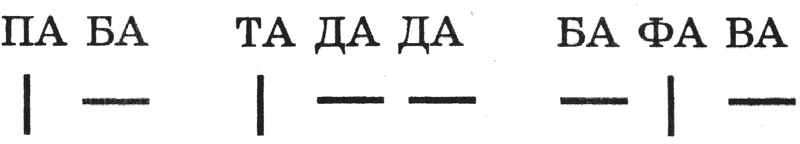  «Листики дрожат»Дети должны движением руки определить различие звуков и сами звуки. «Листики дрожат – листики не дрожат» (Звонкие и глухие согласные).Дети ставят локти на стол. При произнесении звонких согласных звуков, а также слогов и слов, содержащих звонкие согласные, пальцы рук напрягаются и шевелятся – «листики дрожат». При произнесении глухих согласных кисти висят расслабленно – «листики не дрожат».«Качели» (Свистящие и шипящие согласные.)При произнесении свистящих согласных звуков, а также слогов и слов с ними рука делает движение вниз, иллюстрируя направление движения языка. При произнесении шипящих рука делает движение вверх.«Волшебные звуки. [Л]»Детям предлагаются для прослушивания и обсуждения стихи, ярко иллюстрирующие особенности звуков.Волны ласкают песок, Волны качают челнок. Корабль плывёт по волнеВ полночь при полной луне. Свесилось с лодки весло, Словно у галки крыло.Плавает в волнах луна, Силы волшебной полна.Веслом вдруг накрыло луну, Разбрызгало всю желтизну. И плавающий жёлтый шар Полностью в волнах пропал Лодочка долго плыла, Долго гребли 2 веслаВолна догоняла волну. Веслом накрывало луну.«Волшебные звуки. [С]»Модификация предыдущей игры.Все снег, да снег, да снежные сугробы.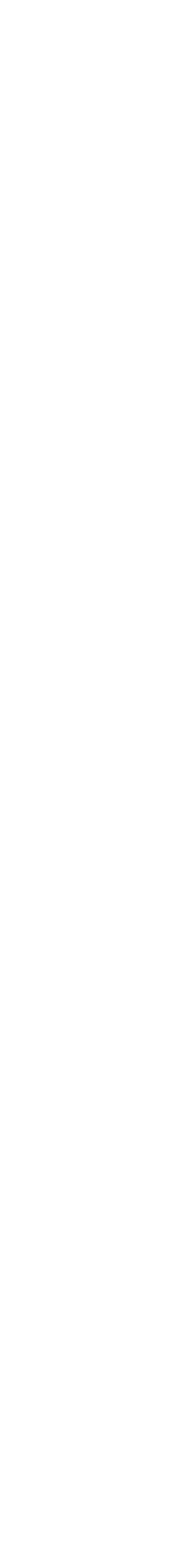 Снежинки	искрами	веселыми блестят.Седые сосны, стройные березы Под снегом до весны спокойно спят.Уснувший лес сверкает, словно в сказке,Здесь	славно	потрудился Дед Мороз.Он спрятал быстро все лесные краскиИ белый снежный плед сюда принес.Все	стало	тихо,	голосов	не слышно,Не вскрикнет сыч, не зашумят листы.И только ветер с ели слышным свистомСлегка качает сонные кусты.И	если	вдруг	лиса	хвостом пушистымСлегка коснется снежного куста, То звуков все равно не будет слышно:Спокойно спит лесная красота!«Волшебные звуки. [Ш]» Модификация предыдущей игры.Тише, тише, не спеши, ты постой, послушай! В тишине шумит камыш, шум ласкает уши. Слушай, слушай тишину чуткими ушами.Много шума в тишине мы услышим с вами.Где- то шорох слышен, шум, где- то тихий шёпот, То звук Ш - большой шалун - поднимает ропот.То бумажкой прошуршит, то шмыгнёт мышонком, То за кошкой поспешит, что шипит в сторонке.Тише, тише, не спеши, ты постой, послушай:Всюду слышится звук Ш, навостри лишь уши!«Свистит-шипит»Учитель-логопед показывает и называет картинки. Дети произносят тот звук, с которым ассоциируется объект, изображенный на картинке: свисток – С-С-С; гусь – Ш-Ш-Ш; вода льется – С-С-С; насос – Ш-Ш-Ш; лопнула шина – Ш-Ш-Ш; душ – Ш-Ш-Ш.«Волшебные звуки. [Ц]» Модификация предыдущей игры.Есть у всяких ножниц два конца, На концах у ножниц – два кольца.В те кольца свои пальцы ты продень, И ножницами режь хоть целый день!Ты цепко пальцами держи цветной листок, И можешь ножницами вырезать цветок, Скворца, синицу, курицу, яйцо,Но только береги свое лицо!За кольца крепко надо ножницы держать И их концы к лицу не приближать.Когда работу доведешь ты до конца, То снимешь с пальцев разу два кольца,Конец с концом, кольцо с кольцом соединишь И все слова со звуком Ц проговоришь!«Цокает и свистит» Дифференциация [Ц] и [С]. Модификация предыдущей игры.Звук С-это просто свист.Он плавно, спокойно звучит: СОБАКА, СОСУЛЬКА, ЛИСТ.А Ц – как цокот копыт. Звук С мы можем тянуть,Послушайте: «С-С-С…С-С-С…С-С-С…»А Ц спешит улизнуть, Срывается: «Ц! Ц! Ц!» Тревожен цокот копыт,И звук их отрывист и строг. Подкова о камень стучит:«Цок-цок, цок-цок, цок-цок» И чтобы точно узнать где С, А где, может, Ц звучит,Стараемся ухом поймать то свист, То строгий цокот копыт.Теперь попробуй понять И правильный дать ответ,Где цокот, где свист прозвучал в словах:СОК-ЦОК, СВЕТ-ЦВЕТ.«Волшебные звуки. [Ч]» Модификация предыдущей игры.Черные чернила, Черные чулки, Черные перчатки, Черные очки. Бабочка ночная с черненьким крылом,Белочка ручная над черненьким дуплом. Грач чернее ночи, черненький жучок, Черный клюв у птички, черный червячок. Кошечка – чернушка на лавочке сидит, Черненькими лапками клубочек шевелит. С черной собачонкой мальчик проскочил, Ее он через палочку прыгать научил.Очень много черного в маленьком стишке, Но зато научит он различать звук Ч!«Шелк и щёлк» Дифференциация [Ш] и [Щ]. Модификация предыдущей игры.ПЕЩЕРА и ЯЩИК, КАЩЕЙ и ЩЕНОК-Здесь слышится Щ несомненно.В словах же МАШИНА, МЕШОК и ШНУРОК Звук Ш мы уловим мгновенно.ТРЕЩАТЬ и ПИЩАТЬ, ПОМЕЩАТЬ и ВРАЩАТЬ, ВЫРАЩИВАТЬ, ЩЕЛКАТЬ И ШУПАТЬ,А так же еще НАВЕЩАТЬ, ОЩУЩАТЬ- Здесь Щ можно сразу НАЩУПАТЬ.В других же словах: ШУТИМ, ПИШЕМ, ШУМИМ, РЕШАЕМ, ШАГАЕМ, и ДЫШИМ,А так же СПЕШИМ, СОВЕРШИМ, НАСМЕШИМ-Звук Ш мы отчетливо слышим.Звук Ш словно тише, он только шипит, Как мышка шуршит осторожно.А Щ еще что-то прощально трещит И щелкает как-то тревожно.И чтобы не спутать ШИНОК и ЩЕНКА, Понять в этих звуках толк,Поучимся шум отличать от щелчка, Послушайте: ШЁЛК – ЩЁЛК.«Капли – барабаны» Дифференциация звонких и глухих звуков.Модификация предыдущей игры. Глухие звуки звучат глухо, Голоса в них нет.Звонкие звуки тревожат ухо, В них скрыт особый секрет.Послушаем вместе: ПУГАТЬСЯ, ПУСКАТЬ –Здесь голоса нет в звуке П,А в слове БОРОТЬСЯ и в слове БЕЖАТЬ Слышится звонкий Б.Можно все звонкие прокричать, Попробуем: Б! В! Г!Глухие можно лишь прошептать, Послушайте: П, Ф, К.П – это капают капли дождя,Б – барабанов бой.Ф – это фырканье ежа,В – это волка вой.С – то водичка струйкой бежит,З – зазвенел комар.Ш – мышонок тихо шуршит,Ж – жук зажужжал.Т – это дятел по ветке стучит, Тупой торопливый звук.Д – здесь голос уже звучит, Всё загудело вокруг.К – то кукушка в лесной тиши, Тянет своё «ку-ку»,Г – загогочут здесь гуси вдруг,Гуляя гуськом на лугу.И чтобы не спутать КОРУ с ГОРОЙ, за звуками чутко следя,Помни, что Б – барабанов бой, а П – лишь капли дождя.«Нежный и злой» Дифференциация твердых и мягких звуков.Модификация предыдущей игры.Есть мягкие звуки и твёрдые звуки, Их можно легко смешать,Но чтобы не вышло подобной штуки, Поучимся их различать.Мягкие звуки звучат повыше, Звучанье у них нежней,А твёрдые – словно грубей и ниже, Как будто твёрдые злей.Послушай, как ласковы мягкие звуки: ЕЛЬ, КАПЕЛЬ, МЕЛЬ, МЕТЕЛЬ.Они как нежные мамины руки, Что ласково стелют постель.Твёрдый звук обрывается резко, Послушайте: СТОЛ, УКОЛ.Для нежности нет в этом звуке места, Скорее, он даже зол.Он строг и отрывист, звучит очень кратко, Как двери тревожный стук.Уходит он быстро, совсем без оглядки, Послушайте: МОЛОТ, ЛУК.А мягкий звук задержать ещё можно, Он не спешит уходить.Прощается с нами он осторожно, Мы можем его продлить.Послушайте: СВЕЖЕСТЬ, БЛИЗОСТЬ, ВЕСТЬ –Здесь всё протяжно звучит,Как будто у звуков желание есть Чуть – чуть попозже уйти.Давайте отыщем мягкие звуки В группе предложенных слов:МЕЛ – МЕЛЬ, БРАТ – БРАТЬ, КРОВ – КРОВЬ. «Лишнее слово»Ребенку предлагают прослушать ряд слов и назвать слово, непохожее на остальные.Мак, бак, так, банан Сом, ком, индюк, дом Лимон, вагон, кот, бутон Мак, бак, веник, рак«Правильно-неправильно»Совок, венок, каток, зубПятка, ватка, лимон, кадка, сук Ветка, диван, клетка, сетка, сок Каток, моток, дом, потокДети должны на слух (с опорой на предметные картинки) определить, правильно или неправильно произносятся слова. Внимание детей обращают на то, что если звук или слог «заблудился», то слово становится непонятным. Дети, услышав дефектное произношение звукослогового состава слова, поднимают флажок, сигнализируя об этом, или исправляют педагога, отвечая на вопрос: «Как правильно сказать?»Моноток – молоток Тул – стулЗуйка – зайка«Послушай-покажи»Мутюг – утюг Ломоко – молоко Шинама – машинаДетям предлагается прослушать слова и показать их на картинках. При этом особое внимание детей следует обратить на то, как изменяется смысл слова при опускании некоторых слогов или их перестановке. В данном случае используются слова, различающиеся по своему произношению только одним слогом или местом его в слове.Резина – ЗинаШина – машина Камыш – мышь Рыбака – рыба«Чем отличаются слова?»Кулак – лакНасос – сосна Гора – рога Лопата – палатаВ игре могут быть использованы слова, близкие по звучанию.Бант – бинт Булка – белкаБычок  –  пучок  –  лучок  –кулачокВатрушка – Петрушка Воз – вязДворец – певецКонец – палец – перец Кукушка – квакушкаКусты – кисти Кучка – внучка Лапа – липаОгурец – продавец – братец Полка – пилкаПорог – пирог – творог Прыжок – пирожок Резинка – корзинка Рожок – горшокРучка – речка Сапоги – пирогиСверчок – каблучок – колпачок Сетка – веткаСиничка – сестричка Лужок – пушок Лягушка – подушка«Доскажи словечко»Марка – мерка Ноты – нити Улитка – калитка Фикус – фокус Форма – ферма Чайник – начальникДетям предлагается дополнить четверостишия словами по смыслу.Сейчас я пуговку свою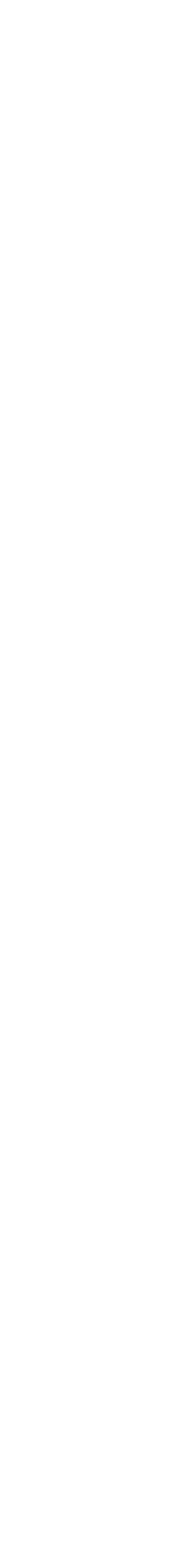 Сам	крепко-накрепко... (пришью).На скамейке у воротЛена горько слезы... (льет). (С. Маршак)Холодильник хоть и близко, Не видать сметаны...(киске). Не открыть стальную дверь, Что же делать ей...(теперь)? Так и быть, уж я сметану Моей кошечке... (достану). (Е. Стеквашова)По окошку — стук да стук —Раздается гулкий... (звук). (К. Авдеенко)Улетел скворец не зря За леса и за... (моря). На каток ушла с утраМоя младшая... (сестра). Кругом гречиха зацвела — В улей мед несет... (пчела). Зимой и летом зелена Стоит красавица... (сосна).Березы, рябины, дубы, тополя — Богата деревьями наша... (земля). Жил на свете человек, Скрюченные ножки,И гулял он целый векПо скрюченной... (дорожке).(К. Чуковский)У себя в саду Андрейка Поливал цветы из... (лейки). Нам сказали, сто сверчок Носит скрипку и смычок,А поймали мы сверчка —Нет ни скрипки, ни... (смычка). (А. Крылов)Солнышку	послушна	звонкая капель.Ожила	природа,	на	дворе... (апрель).Все играли, а вратарьВ это время грыз... (сухарь). Коту Мурзику не лень Умываться каждый... (день). Ты надел совсем не то: Нужна не шуба, а... (пальто). Паровоз пускает пар,Топку топит... (кочегар). (С. Маршак)Глянь-ка,	Маня...	—	крикнул Ваня.—Видишь, чучело сидит И глазами-уголькамиНа метлу свою... (глядит). (Д. Хармс)«Звук[..]спрятался в кружок»Детям даются листы бумаги разделенные на две части. Слева пишется буква, звук которой будет узнаваться, справа – ставится черточка (отсутствие звука). Учитель-логопед произносит различные слова. Если ребенок услышит слово с заданным звуком, то он должен нарисовать кружок под буквой, т.е. слева. Если слово не имеет в своем составе нужного звука, то кружок ставится справа.«Найди общий звук»Детей просят внимательно прослушать слова и найти в них одинаковый звук, например: мох, март, муравей; удочка, кукла; грязь, зеркало, бизон и т.п. Затем задание можно усложнить: надо сосчитать, сколько раз встречается в слове один и тот же звук. Например, «о» в«молоко», «б» в «обрубок», «е» в «переселение».«Веселая цепочка»Учитель-логопед называет слово и просит детей придумать следующее, которое начинается на последнюю букву исходного слова (стол — лодка — арбуз — зуб и т.д.). Затем, усложняя задание, на третью букву от конца, предпоследнюю и т.д.«Снежинки»Учитель-логопед предлагает отстукивать ритмические группы, представляя, что на ладонь падают снежинки.«Слово-хлопок»«Хлопни после каждого слова в предложении». Хорошая погода.Сегодня хорошая погода. Сегодня очень хорошая погода.«Ритм по кругу»Дети садятся полукругом. Учитель-логопед отбивает какую-то ритмическую серию. Дети внимательно слушают ее и повторяют (по отдельности или все вместе). Когда ритм освоен, они получают команду: «Давайте прохлопаем этот ритм так: каждый по очереди – слева направо – отбивает по одному отрывку из всего заданного ритма. Когда ритмический рисунок завершен, следующий по кругу выжидает короткую паузу и начинает сначала; и так до моей команды «Стоп». Опоздавший со своим хлопком, не выдержавший паузу, сделавший лишний хлопок получает штрафное очко или выбывает из игры».«Музыкальные фрагменты»Упражнения с использованием специально подобранных музыкальных фрагментов с различной ритмической структурой. Детямпредлагается произвольно (или повторяя уже усвоенные двигательные упражнения) двигаться под музыку в соответствии со звучащим ритмическим рисунком.«Изобрази животное»Дети образуют большой круг. Поочередно пересевая круг, они с помощью выразительных движений изображают животных. Остальные участники пытаются угадать, кого изображает ребенок. Учитель- логопед поддерживает любое проявление активности.«Я знаю пять...»Это всем известная старая игра, в ходе которой ребенок, одновременно с ударом по мячу, называет пять слов: это могут быть имена мальчиков, девочек, названия растений, животных, предметов красного цвета, цветов и т.д.«Назови пять предметов»Детям предлагают назвать пять предметов: больших (маленьких); красных (зеленых, светлых, разноцветных и т.д.); квадратных (круглых, овальных); сладких (горьких, соленых, кислых); пушистых (гладких, холодных) и т.д.«Художник»Дети по очереди играют роль художника. Они внимательно рассматривают того, кого будут рисовать, потом отворачиваются и дают его словесный портрет.«Домик для зверя»Дети делятся на две подгруппы: одна берет картинки с животными, другая – изображение места, где живет это животное. Дети первой подгруппы по очереди изображают без слов своих животных, а другая подгруппа отгадывает. Если ребенок второй подгруппы узнает животное и у него изображение «домика» этого зверя, то он называет и подходит к водящему.«Загадочный контур»Учитель-логопед рисует на доске или листе бумаги волнистую замкнутую линию и предлагает детям, подключив воображение, рассказать, на кого (на какое животное, птицу, фантастическое существо и т.д.) она похожа. Таким образом развивается образное воображение и стимулируется способность каждого ребенка увидеть что-то свое в данном контуре, без навязывания ему собственных стереотипов восприятия.Затем, подражая логопеду или вместе с ним, ребенок постепенно учится самостоятельно и свободно проводить волнистые замкнутыелинии. После чего ему предлагается, глядя на свои рисунки, представить, на что похож нарисованный контур. Фантазируя, ребенок может дополнить контур необходимыми деталями (например, ушками, глазами, крыльями, элементами одежды, предметами и др.).Заполнение внутреннего пространства контура возможно не только путем простого раскрашивания, но и посредством необычного заполнения, например, незамкнутыми и замкнутыми линиями, точками, кляксами, сочетаниями геометрических фигур, орнаментов и т.д.«Я согласен»Дети поднимают обе руки, если согласны с утверждением:Весной сильнее греет солнце, чем зимой.Весной медведи впадают в спячку.Весной пробивается травка из земли.Весной все сильнее морозы.Весной улетают птицы.Весной желтеет трава.Весной распускаются почки на ветках.Весной прилетают птицы.«Накорми птиц»Модификация игры «Съедобное-несъедобное». Дети притворяются птенцами и ловят мяч, ели названное слово является кормом для птиц, если нет – отбрасывают мяч.Речевой материал: червячки, травка, семечка, камушки, зерна, сало, крошки хлеба, сухие ягоды, бабочки, гусеницы, мошки.«Посчитай птенцов в гнезде»Счетное упражнение. «Посчитайте, сколько птенцов в нашем гнезде?» (Дети по цепочке называют последовательно цифры).«Море волнуется»Дети свободно двигается под музыку, делают какие-либо упражнения и т.д. По условному сигналу они должны замереть и держать позу, пока педагог не предложит им продолжать движение.«Морские камушки»Учитель-логопед: «Вы попали на остров. На побережье можно найти очень красивые и удивительные кумушки. Возьмите каждый по одному (дети берут по одному морскому камушку). Посмотрите на них внимательно и расскажите, какой ваш камушек (дети описывают камень по зрительным впечатлениям). Теперь закройте глаза и хорошенько ощупайте его, расскажите (дети описывают свои впечатления по тактильным  ощущениям).  А  теперь  придумай  какой-нибудькомплимент для своего соседа и передай этот камушек ему с приятными словами».«Зеваки»Дети идут по кругу. По сигналу (звонок, хлопок, свисток, колокольчик и т.п.) все останавливаются, делают три хлопка и поворачиваются кругом, затем продолжают движение.Крайне важны в обсуждаемых правилах упражнения на переключение, на преодоление стереотипа. Детям задаются два-три условных сигнала, на которые они, быстро переключаясь, должны ответить соответствующим действием.«Четыре стихии»Дети сидят (стоят) в кругу. Учитель-логопед договаривается с ними, что если он скажет слово «земля», все должны опустить руки вниз (присесть; произнести слово, относящееся к земле, например, трава; изобразить змею). На слово «вода» – вытянуть руки вперед (изобразить волны, водоросли; сказать «водопад» и т.п.). На слово«воздух» — поднять руки вверх (встать на носочки; изобразить полет птицы; сказать «солнце»). На слово «огонь» – произвести вращение рук в лучезапястных и локтевых суставах (повернуться кругом; изобразить костер, дровосека и т.п.).Упражнение, цельМетодические рекомендацииИллюстрация№1. «Забор».Перед	зеркалом	просим	ребенка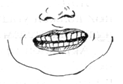 Подготовитьмаксимально растянуть губы (улыбнуться),артикуляцию	дляпоказать верхние и нижние зубы. Верхниесвистящих	звуков,зубы должны находиться напротив нижних.активизировать губы.Необходимо проверить наличие расстояниямежду  ними  (1  мм).  Следить,  чтобыребенок не морщил нос. Удержать под счетдо 5.№ 2. «Окно».Из положения «Забор» медленно открывать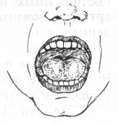 Уметь	удерживатьрот. Зубы должны быть видны. Удержатьоткрытым	ротпод счет до 5.с одновременнымпоказом	верхних	инижних зубов.№ 3. «Мост».Из	положения	«Забор»	выполнить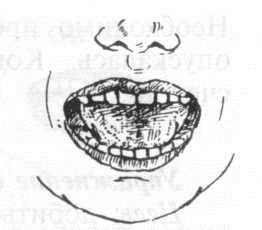 Выработать	нижнееупражнение «Окно». Расположить язык заположение языка длянижними резцами плоско. Удержать подподготовки	ксчет до 5.постановке свистящихзвуков. Кончик языкаупирается  в  нижниерезцы.№ 4. «Парус».Ребенок	последовательно	выполняет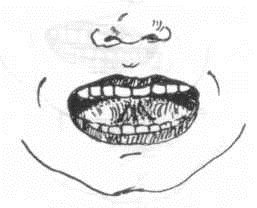 Подготовка	верхнегоследующие упражнения: «Забор» - «Окно»подъема	языка	для- «Мост». Из положения «Мост» широкийзвуков [р], [л].язык поднимается к верхнимрезцам и упирается в альвеолы. Следить,чтобы	язык	не	провисал,	а	былнапряженным и широким, определяласьподъязычная связка. Удержать под счет до5. Язык поднят кверху.№5. «Трубочка».Из  положения  «Забор»  вытянуть  губы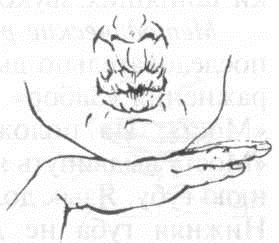 Выработать активностьвперед, плотно их сомкнуть, чтобы в центреи подвижность губ.не	было	дырочки.	Круговая	мышцасобирается	в	морщинки.	Необходимопроверить,  чтобы  нижняя  челюсть  неопускалась.	Контролировать	рукой.Удержать под счет до 5.№6.	Чередование:Из	положения	«Забор»	выполнить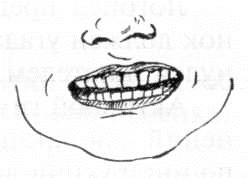 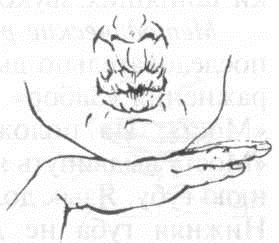 «Забор» - «Трубочка».движение «Трубочка». Такие переключенияДобиться ритмичного,выполнить  5-6  раз  в  разном  темпе,точного переключенияопределяемом  логопедом.  Начинать	вс одной артикуляциимедленном темпе. Рука под подбородком,на другую.чтобы	контролировать	неподвижностьподбородка.№ 7. «Лопата».Последовательно  выполнять  упражнения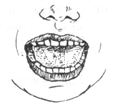 Выработать широкое и«Забор» - «Окно» - «Мост». Из положенияспокойное  положениеязыка «Мост» выдвинуть язык на нижнююязыка, что необходимогубу. Язык должен быть спокойным идля	подготовкишироким.	Нижняя	губа	не	должнашипящих звуков.подворачиваться, верхняя должна обнажатьзубы. Удержать под счет до 5. Язык на губе.№ 8. «Лопата копает».Выполнить  последовательно  следующие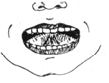 Подготовитьупражнения: «Забор» - «Окно» - «Мост» -артикуляцию	для«Лопата». Из положения «Лопата» поднятьшипящих	звуков.широкий кончик языка немного вверх.ВыполнениеВерхние	зубы	должны	быть	видны.артикуляцииСледить,  чтобы  язык  при  подъеме  не«Чашечка».убирался в ротовую полость. Выполнитьупражнение в медленном темпе 3-4 раза.Кончик языка загибается вверх.№9.	«ВкусноеИз положения «Лопата копает»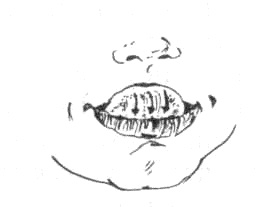 варенье».широкий язык поднять к верхней губе иСформировать:выполнить облизывающие движения сверхуверхний подъем языкавниз 2-3 раза в медленном темпе. Движенияв  форме  «Чашечки»,языка сверху вниз по верхней губе.удерживание языка наверхней	губе	ивыполнениеоблизывающегодвижения сверху вниз.№	10-а.	«ТеплыйИз положения «Вкусное варенье» убрать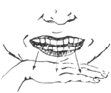 ветер».язык за верхние зубы и образовать щель сВызывание  шипящихальвеолами.	Руку	расположить	узвуков по подражанию.подбородка и попросить ребенка подуть наширокий язык. Растянуть губы в улыбке.Рука должна ощутить теплую воздушнуюструю. Если упражнение не получается, топроводят упражнения №18, №20. Подуть наязык.  Кистью  ощутить  теплую  струювоздуха.№ 10-б. «Жук». Вызывание звука [ж] по подражанию.При выполнении упражнения «Теплый ветер» просят ребенка «включить» свой голос. Тактильно-вибрационный контроль осуществляется рукой, расположенной на гортани. Ребенок должен ощутить вибрацию гортани. Исходным положением является упражнение № 10-а «Теплый ветер». Кисть на гортани ощущает вибрацию голосовых связок.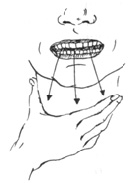 №	11.	«Цокает лошадка».Выработать		тонкие дифференцированные движения	кончиком языка для звука [р].Из положения «Парус» при широко открытом рте цокать языком. Челюсть неподвижна.	(Удерживается рукой.Выполнить 5-6 раз.) Язык за верхними зубами. Рука держит подбородок, чтобы он не двигался во время щелканья.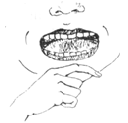 №12. «Молоток». Подготовка артикуляции для звука [р] и вибрации кончика языка.Из положения «Парус» стучать языком и произносить звук [д]. Следить, чтобы кончик языка не опускался и не выглядывал изо рта. Примечание: если исправляется горловой звук, то произносится звук [т]. Следить, чтобы не было назального оттенка, не напрягался голос и не поднималась нижняя челюсть. Постучать со звуком [д, т] 5-6 раз. Кончик языка стучитвверху по альвеолам со звуком [д] или [т].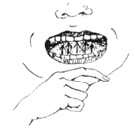 №13. «Дятел». Формировать вибрацию	кончика языка для звука [р].Из положения «Парус» и «Молоток» произносить звук [д] в ускоренном темпе. Серии ударов языком по альвеолам напоминают стук дятла: «Д - ддд», «Д - ддд» (один удар и несколько ударов в быстром темпе). Выполняется 3 - 5 таких серий.№ 14. «Пулемет».Из	положения	«Парус»	выполнять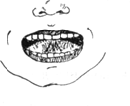 Закрепить	вибрациюупражнение	«Дятел»	и	добавлятькончика	языка	длявоздушную струю, как толчок воздуха: «Д -звука [р].ддд» + толчок сильной воздушной струи.Возникает	вибрация	языка	-	«дрр».Выполнить интенсивно 5 раз. Если неполучается по подражанию, то добавляютупражнение №20.Язык вверху стучит поальвеолам со звуками «Д - ДДД». Послепроизнесения «Д - ддд» - сильно подуть наязык.№15-а.	«ХолодныйИз	положения	«Мост»	вернуться	к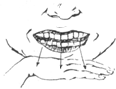 ветер».упражнению «Забор» и подуть на язык.Закрепить	нижнееРука должна ощущать холодную струюположение языка длявоздуха. Выполнять 3-4 раза. Если посвистящих  звуков  иподражанию не получается, то применяютвыработатьмеханическую  помощь  для  вызываниянаправленнуюзвука [с]. Подуть на язык. Кисть подвоздушную струю поподбородком. Ощутить холодную струюсредней линии языка.воздуха.Вызывание звука [с] поподражанию.№ 15-б. «Комар».При выполнении упражнения «Холодный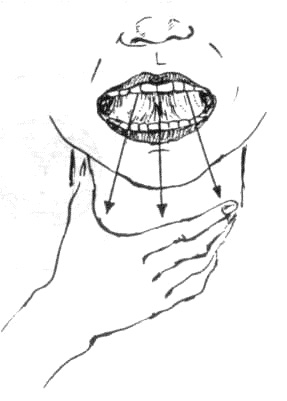 Вызывание звука [з] поветер» просят ребенка «включить» свойподражанию.голос. Тактильно-вибрационный контрольосуществляется	рукой	ребенка,расположенной на гортани. Ребенок долженощутить  вибрацию  гортани.  Исходнымположением является упражнение № 15-а«Холодный  ветер».  Кисть  на  гортаниощущает вибрацию голосовых связок.№16-а. «Пароход». 1-йИз	положения	«Мост»	выполнить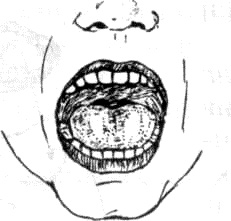 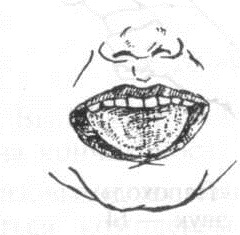 вариант:упражнение  «Лопата».  Закусить  кончикПодготовкаязыка  (зубы  должны  быть  видны)  иартикуляции для звукадлительно  произносить  звук  [ы]  2-3[л].секунды.	Кончик	языка	прикушенверхними и нижними резцами.№16-б. «Пароход». 2-йИз	положения	упражнения	«Окно»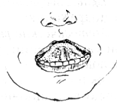 вариант:произносить	длительный	звук	[а]	инеоднократно прижимать кончик языка ксередине	верхней	губы	(упражнение«Вкусное варенье»). Слышатся слоги: ла—ла—ла. Повторить 5 раз.№17. «Пароход гудит». Вызвать звук [л] смешанным способом.Выполнять упражнение «Пароход». Попросить ребенка открыть рот и произнести звук [а]. Слышится слог «ла». Повторить 3-4 раза.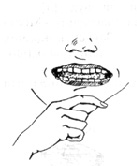 «Пароход» звук Ы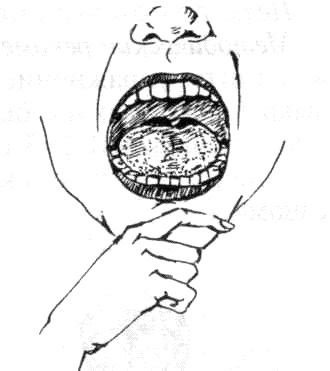 «Пароход	гудит»звук А№18. «Маляр».Из положения «Парус» продвигать язык по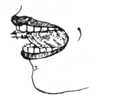 Растянутьнёбу в передне-заднем направлении 3-4подъязычную	связкураза.	Челюсть	должна	оставатьсядля звуков [р], [л], анеподвижной	(контролируется	рукой).для	произнесенияЯзык движется по нёбу вперед-назад.шипящих звуков найтиместо	образованиящели языка в формечашечки  у  твердогонёба.№19. «Качели».Из	положения	«Парус»	перейти	к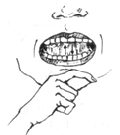 Дифференцироватьупражнению «Мост». Чередовать 5-6 раз внижнее	и	верхнеетемпе, заданном логопедом.положение языка, чтонеобходимо	длядифференциациисвистящих и шипящихзвуков.№20. «Фокус».Из положения «Вкусное варенье» сильно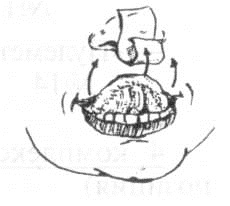 Сформироватьподуть  на  кончик  носа,  на  которомсильную	правильноприклеена узкая полоска бумаги (3 х 1 см) инаправленнуюсдуть ее. Выполнить 2-3 раза. Язык навоздушную струю дляверхней губе, дуть на кончик носа. Этишипящих	звуков	иупражнения	являются	базовыми,	иззвука [р].которых в дальнейшем будут складыватьсякомплексы  для  коррекции  конкретныхзвуков.